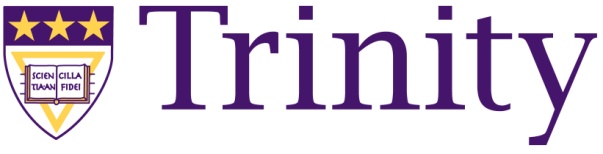 Trinity Washington University125 Michigan Avenue, NEWashington, DC 20017www.trinitydc.eduSchool of Nursing and Health ProfessionsNursing Program Alumni SurveyDear Trinity BSN Graduate,We hope that you are having success in your career after having graduated from our Nursing Program.  We are very proud of your accomplishments.  Please consider the completion of this survey as a method to provide feedback to Trinity and to the DC Board of Nursing.  The questions that you choose to answer are optional, but you opinion is important to us and change cannot occur without feedback.  All information in this survey is confidential and your individual response will only be seen by the Director of the Nursing Program.  All survey results will be analyzed and then reported by group rather than individually.  You will not be identified when the results of the survey are reported.  Thank you in advance for you time in completing this alumni survey.  If you have any questions, please contact:Dr. Nancie Bruce, Email: BruceN@Trinitydc.edu.Please respond to each question selecting the answer that best describes you current professional career and your past experience at Trinity Washington University. Your Name ___________________________________________________________________________Your Home Address ____________________________________________________________________City _______________________________________ State ________________ ZIP__________________Home Phone (optional)_________________________________________________________________Cell Phone (optional) ___________________________________________________________________Your Email address _____________________________________________________________________What month and year did you graduate from Trinity with your BSN? _____________________________Which program were you in?      RN-BSN Program         Pre-licensure BSN ProgramIf you were in the pre-licensure program, have you passed the NCLEX-RN exam?	     Yes	  NoOn which attempt did you pass the NCLEX?      First attempt	  Second attempt        Third attemptAre you employed as a registered nurse?      Yes       NoIf not employed, are you seeking employment?     Yes       NoIf unemployed, please state the reason:  _______________________________________________________________________________________________________________________________________ ____________________________________________________________________________________Your place of employment ______________________________________________________________Address ______________________________________________________________________________City __________________________________ State _________________  Zip _____________________Hospital unit or division where you are employed _________________________________________________________________________________________________________________________________Type of patient population _______________________________________________________________Your specialty area of nursing ____________________________________________________________Your position or title ____________________________________________________________________Your immediate supervisor (optional) ______________________________________________________May we contact your supervisor later for an employer survey that is required for our accreditation report?    Yes      NoDate of Hire: ______________________________________When you began employment: _______________________How much are you working?    Full time       Part timeApproximate salary: ________________________________How well prepared were you by your total four-year University educational experience for your nursing employment position?Not at All                               Inadequately                                    Moderately                                          Very Well           		     Extremely Well   Prepared                                 Prepared                                           Prepared                                             Prepared                              	           Prepared                                                 1			2			3			4			5Comments: _________________________________________________________________________How well did your Nursing Program curriculum prepare you for professional practice? Not at All                                Inadequately                              Moderately  Well                                  Very Well                                    Extremely Well                                                                                                                            1			2			3			4			5Comments: _________________________________________________________________________What would you change in the Nursing Program curriculum?How well did the nursing theory lecture courses prepare you for professional practice? Not at All                                Inadequately                              Moderately  Well                                  Very Well                                    Extremely Well                                                                                                                            1			2			3			4			5Comments: ________________________________________________________________________How well did the Nursing skills lab courses prepare you for professional practice?Not at All                                Inadequately                              Moderately  Well                                  Very Well                                    Extremely Well                                                                                                                            1			2			3			4			5Comments: ________________________________________________________________________How well did the hospital clinical courses where practical experience was obtained prepare you for professional practice?Not at All                                Inadequately                              Moderately  Well                                  Very Well                                    Extremely Well                                                                                                                            1			2			3			4			5Comments: ________________________________________________________________________What was the most positive aspect of your experience in the Nursing Program?What was the most difficult aspect of your experience in the Nursing Program?Do you have any recommendations that would improve the Nursing Program?Do you have any other degrees? Associates (Please specify) _____________________________________________________________  Bachelors (Please specify) _____________________________________________________________  Masters (Please specify) _______________________________________________________________  Doctorate (Please specify) _____________________________________________________________	Are you planning on going to graduate school in nursing?    Yes       NoHave you applied or been accepted into graduate school?    Yes      NoIf so, where will you be attending graduate school? ___________________________________________When would you like to start graduate school?    Am already enrolled    In 1 year     In 2 years   In 3 years     In 4 years      UndecidedIf you are able to attend a Masters Degree graduate program, what type of program would you plan to attend?What role would you select?   CRNA Nurse anesthetist  CNM Nurse midwife CNS Clinical nurse specialist  Acute care nurse practitioner  Primary care nurse practitioner Clinical nurse leader Nurse administrator Nurse educator Nurse researcher  MSN/MBA  MSN/MPHWhat Specialty Area(s) would you select?  Nursing Informatics  Public Health    Forensics/Corrections    Community Health    Maternity   Neonatal  Pediatrics  Women’s Health  Family  Geriatrics  Adult  Psychiatric/Mental Health  Cardiology  Critical Care  Emergency/Shock-Trauma    Medical-surgical  Other (s)_________________________________Thank you so much for completing our alumni survey.  Please return it in the enclosed envelope.  We hope that you will stay in contact and remain active by checking our alumni affairs section of the Trinity website.  Also, if you would like to serve as a preceptor to one of our nursing students, we would welcome that.  Please contact Dr. Nancie Bruce to volunteer.  